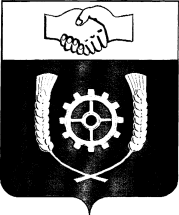 РОССИЙСКАЯ ФЕДЕРАЦИЯ            АДМИНИСТРАЦИЯ  МУНИЦИПАЛЬНОГО РАЙОНА             КЛЯВЛИНСКИЙ           Самарской области          РАСПОРЯЖЕНИЕ 20.09.2022 г. №127Об утверждении Плана мероприятий («дорожной карты») по реформированию контрольно-надзорной деятельности  на территории муниципального района Клявлинский Самарской области В целях совершенствования контрольно-надзорной деятельности на территории муниципального района Клявлинский Самарской области:1. Утвердить План мероприятий («дорожную карту») по реформированию контрольно-надзорной деятельности на территории муниципального района Клявлинский Самарской области.2. Определить должностное лицо, ответственное за координацию Плана мероприятий («дорожную карту») по реформированию контрольно-надзорной деятельности на территории муниципального района Клявлинский Самарской области - первого заместителя Главы муниципального района Клявлинский Климашова П.Н.3. Определить следующих должностных лиц, ответственных за реализацию Плана мероприятий («дорожную карту»):- по муниципальному жилищному контролю – заместителя Главы района по строительству и ЖКХ Телегина А.В.; - по муниципальному земельному контролю в границах муниципального района Клявлинский, по муниципальному контролю на автомобильном транспорте и в дорожном хозяйстве вне границ населенных пунктов в границах муниципального района Клявлинский Самарской области – руководителя Комитета по управлению муниципальным имуществом администрации муниципального района Клявлинский Колесникова В.И.4. Рекомендовать Главам сельских поселений муниципального района Клявлинский  (Иванову Ю.Д., Демендееву О.А., Егорову В.П., Кадееву В.М., Михайлову В.М., Ильину А.В.) осуществить реализацию Плана мероприятий («дорожной карты») на подведомственных территориях в установленные «дорожной картой» сроки.5. Разместить настоящее распоряжение на официальном сайте Администрации муниципального района Клявлинский Самарской области в сети Интернет.6. Контроль за исполнением настоящего распоряжения возложить на первого заместителя Главы района Климашова П.Н.Кузьмина О.Г.Утвержденараспоряжением АдминистрацииКлявлинского района от 20.09.2022 года №127План мероприятий («дорожная карта») 
по реформированию контрольно-надзорной деятельности на территории муниципального района Клявлинский Самарской области              Глава муниципального               района Клявлинский                     И.Н. Соловьев Реализация мероприятий по реформированию контрольно-надзорной деятельности органами местного самоуправления Самарской области (городских округов и муниципальных районов, далее – ОМС)**Реализация мероприятий по реформированию контрольно-надзорной деятельности органами местного самоуправления Самарской области (городских округов и муниципальных районов, далее – ОМС)**Реализация мероприятий по реформированию контрольно-надзорной деятельности органами местного самоуправления Самарской области (городских округов и муниципальных районов, далее – ОМС)**Реализация мероприятий по реформированию контрольно-надзорной деятельности органами местного самоуправления Самарской области (городских округов и муниципальных районов, далее – ОМС)**Реализация мероприятий по реформированию контрольно-надзорной деятельности органами местного самоуправления Самарской области (городских округов и муниципальных районов, далее – ОМС)**№МероприятиеОтветственный исполнительСроки исполненияИндикатор исполненияОпределение ОМС должностных лиц, ответственных за реализацию мероприятий настоящей дорожной карты согласно распоряжению руководителя ОМС (не ниже заместителя главы муниципального образования)Первый заместитель Главы муниципального района Клявлинский, Главы сельских поселений (по согласованию)не позднее 01.10.2022представление в Министерство экономического развития и инвестиций Самарской области Утверждение Перечней видов контрольно-надзорных функций, видов разрешительной деятельности, осуществляемых на территории ОМС (муниципального района в целом, включая поселения).  Отдел контрольной деятельности администрации муниципального района Клявлинский, Комитет по управлению муниципальным имуществом администрации муниципального района Клявлинский , юридический отдел администрации муниципального района Клявлинский,Главы сельских поселений (по согласованию)не позднее 01.10.2022представление в Министерство экономического развития и инвестиций Самарской области реквизитов акта, активная ссылка на образ соответствующего  правового акта, размещенного в разделе «Контрольно-надзорная деятельность» на официальном сайте администрации муниципального района КлявлинскийОбеспечение разработки (в случае отсутствия) и  актуализации актов  представительного органа муниципального образования об утверждении Положений о видах муниципального контроля (в соответствии со статьями 3, 23, 30, 98 Закона № 248-ФЗ) (далее – Положения о видах контроля)Отдел контрольной деятельности администрации муниципального района Клявлинский,Комитет по управлению муниципальным имуществом администрации муниципального района Клявлинский, Главы сельских поселений (по согласованию)не позднее 01.10.2022представление в Министерство экономического развития и инвестиций Самарской области реквизитов акта, активная ссылка на образ соответствующего  правового акта, размещенного в разделе «Контрольно-надзорная деятельность» на официальном сайте администрации муниципального района КлявлинскийОбеспечение разработки (в случае отсутствия) и/или актуализации (приведения в соответствие с Законом № 247-ФЗ, иным действующим законодательством) муниципальных нормативных правовых актов, предусматривающих порядок установления и оценки применения содержащихся в муниципальных нормативных правовых актах обязательных требований (в том числе, в части положений о разъяснениях ОТ КНД и ОТ РД и руководствах по соблюдению ОТ КНД и ОТ РД в соответствии с Законом № 247-ФЗ, Законом № 248-ФЗ)Отдел контрольной деятельности администрации муниципального района Клявлинский,Комитет по управлению муниципальным имуществом администрации муниципального района Клявлинский, Главы сельских поселений (по согласованию)не позднее 10.11.2022представление в Министерство экономического развития и инвестиций Самарской области реквизитов акта, активная ссылка на образ соответствующего  правового акта, размещенного в разделе «Контрольно-надзорная деятельность» на официальном сайте администрации муниципального района КлявлинскийОбеспечение разработки (в случае отсутствия) и  актуализации (приведения в соответствие с Законом № 247-ФЗ, иным действующим законодательством) правовых актов ОМС, утверждающих Перечни ОТ КНД и Перечни ОТ РДОтдел контрольной деятельности администрации муниципального района Клявлинский, Комитет по управлению муниципальным имуществом администрации муниципального района Клявлинский,Главы сельских поселений (по согласованию)по мере необходимостипредставление в Министерство экономического развития и инвестиций Самарской области Клявлинский реквизитов акта, активная ссылка на образ соответствующего правового акта, размещенного в разделе «Контрольно-надзорная деятельность» на официальном сайте администрации муниципального района КлявлинскийОбеспечение разработки (в случае отсутствия) и актуализации (приведения в соответствие с действующим законодательством) муниципальных нормативных правовых актов, содержащих ОТ КНД и ОТ РД (статья 2 Закона № 247-ФЗ)Отдел контрольной деятельности администрации муниципального района Клявлинский, Комитет по управлению муниципальным имуществом администрации муниципального района Клявлинский,Главы сельских поселений (по согласованию)01.10.2022,
далее – по мере необходимостипредставление в Министерство экономического развития и инвестиций Самарской области реквизитов акта, активная ссылка на образ соответствующего правового акта, размещенного в разделе «Контрольно-надзорная деятельность» на официальном сайте администрации муниципального района КлявлинскийАктуализация (в случае отсутствия – разработка) форм проверочных листов с учетом требований, установленных постановлением Правительства Российской Федерации от 27.10.2021 № 1844 «Об утверждении требований к разработке, содержанию, общественному обсуждению проектов форм проверочных листов, утверждению, применению, актуализации форм проверочных листов, а также случаев обязательного применения проверочных листов», размещение их на официальных сайтах ОМС в разделе «Контрольно-надзорная деятельность», подраздел «Профилактика» (статья 53 Закона № 248-ФЗ)Отдел контрольной деятельности администрации муниципального района Клявлинский,Комитет по управлению муниципальным имуществом администрации муниципального района Клявлинский, Главы сельских поселений (по согласованию)01.10.2022,
далее – по мере необходимостипредставление Министерство экономического развития и инвестиций Самарской области реквизитов акта, активная ссылка на образ соответствующего правового акта, размещенного в разделе «Контрольно-надзорная деятельность» на официальном сайте администрации муниципального района КлявлинскийАктуализация (в случае отсутствия – разработка) форм документов, используемых ОМС при осуществлении муниципального контроля,  не утвержденных в порядке, установленном частью 2 статьи 21 Закона № 248-ФЗ (при необходимости)Отдел контрольной деятельности администрации муниципального района Клявлинский, Комитет по управлению муниципальным имуществом администрации муниципального района Клявлинский, Главы сельских поселений (по согласованию)01.10.2022, 
далее – по мере необходимостипредставление Министерство экономического развития и инвестиций Самарской области реквизитов акта, активная ссылка на образ соответствующего правового акта, размещенного в разделе «Контрольно-надзорная деятельность» на официальном сайте администрации муниципального района КлявлинскийУтверждение программ профилактики рисков причинения вреда (ущерба) охраняемым законом ценностям в соответствии с постановлением Правительства Российской Федерации от 25.06.2021 № 990 «Об утверждении Правил разработки и утверждения контрольными (надзорными) органами программы профилактики рисков причинения вреда (ущерба) охраняемым законом ценностям» на 2023 год (части 2, 4 статьи 44 Закона № 248-ФЗ)Отдел контрольной деятельности администрации муниципального района Клявлинский, Комитет по управлению муниципальным имуществом администрации муниципального района Клявлинский, Главы сельских поселений (по согласованию)не позднее25.12.2022представление в Министерство экономического развития и инвестиций Самарской области реквизитов акта, активная ссылка на образ соответствующего правового акта, размещенного в разделе «Контрольно-надзорная деятельность» на официальном сайте администрации муниципального района КлявлинскийОбеспечение разработки и/или актуализации  нормативных правовых актов ОМС в сфере оценки результативности и эффективности контрольно-надзорной  деятельности (в соответствии со статьей 30 Закона № 248-ФЗ)Отдел контрольной деятельности администрации муниципального района Клявлинский,Комитет по управлению муниципальным имуществом администрации муниципального района Клявлинский, Главы сельских поселений (по согласованию)не позднее25.12.2022представление в Министерство экономического развития и инвестиций Самарской области реквизитов акта, активная ссылка на образ соответствующего правового акта, размещенного в разделе «Контрольно-надзорная деятельность» на официальном сайте администрации муниципального района КлявлинскийОбеспечение разработки постановления (распоряжения) об утверждении доклада, содержащего результаты обобщения правоприменительной практики и размещение доклада на официальном сайте ОМС в подразделе «Профилактика» (статья 47 Закона № 248-ФЗ)Отдел контрольной деятельности администрации муниципального района Клявлинский, Комитет по управлению муниципальным имуществом администрации муниципального района Клявлинский, Главы сельских поселений (по согласованию)согласно Положению 
о виде контроля, но не позднее  01.03.2023представление в Министерство экономического развития и инвестиций Самарской области реквизитов акта, активная ссылка на образ соответствующего правового акта, размещенного в разделе «Контрольно-надзорная деятельность» на официальном сайте администрации муниципального района КлявлинскийОбеспечение подготовки и размещения докладов 
в соответствии с постановлением Правительства Российской Федерации от 07.12.2020 № 2041 «Об утверждении требований к подготовке докладов о видах государственного контроля (надзора), муниципального контроля и сводного доклада о государственном контроле (надзоре), муниципальном контроле в Российской Федерации»Отдел контрольной деятельности администрации муниципального района Клявлинский, Комитет по управлению муниципальным имуществом администрации муниципального района Клявлинский, Главы сельских поселений (по согласованию)не позднее15.03.2023предоставление в Министерство экономического развития и инвестиций Самарской области информации 
о   размещении доклада 
в ГАС «Управление»Обеспечение работы по рассмотрению жалоб в порядке, установленном главой 9 Закона № 248-ФЗ (при отсутствии подсистемы досудебного обжалования в государственной информационной системе «Типовое облачное решение по автоматизации контрольной (надзорной) деятельности»)Отдел контрольной деятельности администрации муниципального района Клявлинский, Комитет по управлению муниципальным имуществом администрации муниципального района Клявлинский, Главы сельских поселений (по согласованию)постоянноежеквартальное 
(с нарастающим итогом) предоставление в Министерство экономического развития и инвестиций Самарской области информации 
о поступивших жалобах и результатах их рассмотренияОбеспечение рассмотрения в ходе проведения публичных обсуждений правоприменительной практики с подконтрольными субъектами (в том числе в режиме «он-лайн») вопросов, связанных с контрольно-надзорной деятельностью, с приглашением представителей бизнеса, бизнес-сообществ, и других заинтересованных лицОтдел контрольной деятельности администрации муниципального района Клявлинский, Комитет по управлению муниципальным имуществом администрации муниципального района Клявлинский, Главы сельских поселений (по согласованию)периодически,по мере необходимости(но не реже 
1 раза 
в полугодие)предоставление в Министерство экономического развития и инвестиций Самарской области информации (место, дата и время) 
о проведении публичных обсужденийИнформационно-консультационное сопровождение подконтрольных субъектов по вопросам соблюдения ОТ КНД и ОТ РД на официальных сайтах ОМС, в средствах массовой информации, социальных сетях (статья 46 Закона № 248-ФЗ)Отдел контрольной деятельности администрации муниципального района Клявлинский, Комитет по управлению муниципальным имуществом администрации муниципального района Клявлинский, Главы сельских поселений (по согласованию)постояннопредставление в Министерство экономического развития и инвестиций Самарской области активных ссылок на размещение информации на официальном сайте в администрации муниципального района Клявлинский, в средствах массовой информации, социальных сетяхПроведение совместных мероприятий (в том числе в режиме «он-лайн») с участием представителей РОИВ, ТОФОИВ, бизнес-сообщества, организаций инфраструктуры поддержки предпринимательства, прокуратуры Клявлинского района Самарской области по вопросам осуществления контрольно-надзорной деятельности Отдел контрольной деятельности администрации муниципального района Клявлинский, юридический отдел администрации муниципального района Клявлинский,Комитет по управлению муниципальным имуществом администрации муниципального района Клявлинский, Главы сельских поселений (по согласованию)периодически,по мере необходимости(но не реже 
1 раза в полугодие)представление в Министерство экономического развития и инвестиций Самарской области активной ссылки на размещение информации на официальном сайте ОМССоздание (в случае отсутствия) и поддержка в актуальном состоянии специального раздела «Контрольно-надзорная деятельность» на официальном сайте ОМС, с обязательным размещением всех сведений, предусмотренных в  статье 46 Закона № 248-ФЗОтдел контрольной деятельности администрации муниципального района Клявлинский, Комитет по управлению муниципальным имуществом администрации муниципального района Клявлинский, Главы сельских поселений (по согласованию)01.10.2022, 
далее – по мере необходимостипредставление в Министерство экономического развития и инвестиций Самарской области активной ссылки на раздел «Контрольно-надзорная деятельность» для размещения на сайте МЭР СОАктуализация сведений и документов в ЕРВК (часть 5 
статьи 98 Закона № 248-ФЗ)Отдел контрольной деятельности администрации муниципального района Клявлинский, Комитет по управлению муниципальным имуществом администрации муниципального района Клявлинский, Главы сельских поселений (по согласованию)01.10.2022,
 далее – по мере необходимостипредоставление в Министерство экономического развития и инвестиций Самарской области информации 
о составе актуализированных сведенийРазмещение сведений и документов в EPKHMОтдел контрольной деятельности администрации муниципального района Клявлинский, Комитет по управлению муниципальным имуществом администрации муниципального района Клявлинский, Главы сельских поселений (по согласованию)01.10.2022, 
далее – по мере необходимостипредоставление в Министерство экономического развития и инвестиций Самарской области информации о составе актуализированных сведенийАктуализация сведений и документов в ИС monitoring.ar.gov.ruОтдел контрольной деятельности администрации муниципального района Клявлинский, Комитет по управлению муниципальным имуществом администрации муниципального района Клявлинский, Главы сельских поселений (по согласованию)01.10.2022, 
далее – по мере необходимостипредоставление в Министерство экономического развития и инвестиций Самарской области информации о составе актуализированных сведенийПредставление на согласование в органы прокуратуры плана проведения плановых контрольных (надзорных) мероприятий на очередной календарный год в порядке, предусмотренном постановлением Правительства Российской Федерации от 31.12.2020 № 2428 «О порядке формирования плана проведения плановых контрольных (надзорных) мероприятий на очередной календарный год, его согласования с органами прокуратуры, включения в него и исключения из него контрольных (надзорных) мероприятий в течение года» (часть 1 статьи 61 Закона № 248-ФЗ)Отдел контрольной деятельности администрации муниципального района Клявлинский, Комитет по управлению муниципальным имуществом администрации муниципального района Клявлинский, Главы сельских поселений (по согласованию)не позднее 01.10.2022представление в Министерство экономического развития и инвестиций Самарской области информации 
о направлении плана проведения плановых контрольных (надзорных) мероприятий на очередной календарный  год на согласование в органы прокуратуры с указанием количества запланированных/согласованных контрольных (надзорных) мероприятийВнесение и/или актуализация сведений о проведении и результатах внеплановых контрольных (надзорных) мероприятий в ЕРКНМОтдел контрольной деятельности администрации муниципального района Клявлинский, Комитет по управлению муниципальным имуществом администрации муниципального района Клявлинский, Главы сельских поселений (по согласованию)01.10.2022, 
далее – по мере необходимостиежеквартальное предоставление информации 
о  проведенных внеплановых контрольных (надзорных) мероприятий в МЭР СО с указанием результатов их проведенияНаправление информации о ходе реализации мероприятий настоящей дорожной карты по форме МЭР СООтдел контрольной деятельности администрации муниципального района Клявлинский, Комитет по управлению муниципальным имуществом администрации муниципального района Клявлинский. ежеквартально (до 10 числа месяца, следующего 
за окончанием квартала), 
а также по запросупредставление в Министерство экономического развития и инвестиций Самарской области соответствующей информации по установленной МЭР СО форме